05.02.2018											            № 10						г. СевероуральскО внесении изменений в постановление Главы Североуральского городского округа от 19.01.2018 № 4 «О проведении публичных слушаний по вопросам предоставления разрешения на условно разрешенный вид использования земельных участков или объектов капитального строительства и отклонения от предельных параметров разрешенного строительства, реконструкции объектов капитального строительства»Руководствуясь статьей 43 Положения о правовых актах Североуральского городского округа, утвержденного решением Думы Североуральского городского округа от 22.04.2015 № 33ПОСТАНОВЛЯЮ:1. Внести в постановление Главы Североуральского городского округа от 19.01.2018 № 4 «О проведении публичных слушаний по вопросам предоставления разрешения на условно разрешенный вид использования земельных участков или объектов капитального строительства и отклонения от предельных параметров разрешенного строительства, реконструкции объектов капитального строительства» следующие изменения:пункт 2 изложить в следующей редакции:«2. Провести публичные слушания 27 февраля 2018 года в 13.15 часов по адресу: Свердловская область, город Североуральск, улица Чайковского, 15 (зал заседания)».2. Опубликовать настоящее постановление в газете «Наше слово» и разместить на официальном сайте Администрации Североуральского городского округа.Глава Североуральского городского округа					  В.П. Матюшенко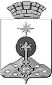 ГЛАВА СЕВЕРОУРАЛЬСКОГО ГОРОДСКОГО ОКРУГАПОСТАНОВЛЕНИЕ